Социальный проект«РАЙСКИЕ САДЫ»Выращевание  фруктово-овощных культур в городе Талдыкорган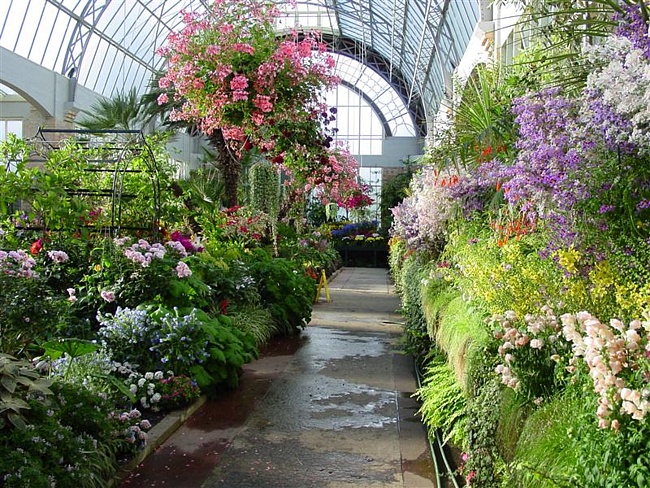 г. ТалдыкорганТелефон: 87078258476Эл.Почта: z.shulyatieva@yandex.kzСоциальный предприниматель: Шулятьева Зинаида Александровна Актуальность Я сама выпускница детского дома *АЙНАЛАЙН* и моя мечта помочь таким же, как я. Бизнес план - это пища для размышления людям, которые будут участвовать, и поддерживать мою идею. Вы не знаете, как жить без надежды, когда нужно бороться за каждый свой вздох и поэтому я хочу, чтоб такие люди как социально нуждающиеся могли реализовать свои возможности. *Райский Сад* - это эдем где можно выращивать не только яблоки, но и другие фрукты и овощи. Мы будем выращивать яблоки, малину, смородину, крыжовник, клубнику в летнее время, зимой в теплице: овощи, зелень, цветы, грибы и т. д. При этом мы будем снабжать город Талдыкорган и все ближайшие населенные пункты свежими овощами и фруктами круглый год. Перерабатывая излишки своей продукции в натуральные соки, соленья, варенья, и т. д. Почему данные проект социальный? Поточу, что в КХ может работать любой человек. Есть люди, не имеющие образования, но у них золотые руки. Так почему же не дать возможность заработать не гроши, а реальные деньги. Для осуществления проекта нужна помощь государства, где мы выпускники и обычное население могли сказать «да всё это реально, а не на бумажке». Наш проект инновационный тем, что мы используем все инновации в процессе своего бизнес-плана.  Такие установки как солнечные батареи, ветровые установки, модульные трансформеры *КОЧЕВНИК*. Если мы будем использовать все эти технологии (НОУ-ХАУ), заводы, фабрики не будут простаивать, а будут работать, обеспечивая население работой. Модульный трансформер «КОЧЕВНИК»- это холодильные камеры, складские помещения, которое не надо строить 2-3 месяца или год, его можно установить за 1-2 дня и, при этом сэкономить время. Мы сможем через свой проект обеспечить занятостью выпускников детских домов или детей старших классов детдомов во время каникул и обеспечить их заработком. К категории нуждающихся также  относятся люди пред пенсионного и пенсионного возраста, молодые специалисты без стажа работы. Таким образом, наш проект,  поможет не только нам выполнить наш бизнес-план, но и решить социальные проблемы незащищенных слоев населения.  Социально-экономическое воздействие в том, что любой человек сможет купить нашу продукцию. Спрос будет в том случае если наше КХ будет работать сообща с государством. И при этом появится результат труда и рост в экономическом плане. Это уплата налогов, аренда земли, и правильное планирование капитала, что даст возможность реализовать все начатые планы. Также возможность выпускникам детских домов найти работу в нашем КХ, и трудится со своими сестрами и братьями, которые выпустятся в последующие года. Где мы будем рады принять на работу и помочь в первоначальном самостоятельном жизненом опыте, тогда им не придется чуствовать себя брошеными как чуствовали мы себя. И государству будет легче контролировать всю работу которую мы проделаем в социальной сфере. Люди которые не знают как живут социальные слои населиния им не понять что такое голод, холод, и не откуда ждать помощь. Данный регион располагает достаточными трудовыми ресурсами для реализации данного проекта, в связи с чем, деятельность КХ будет обеспечена кадрами из местных рабочих. Специфичность и уникальность технологического процесса предполагает наличие квалифицированных специалистов, что, в свою очередь, будет способствовать повышению образовательного уровня персонала КХ. Помимо этого, реализация данного проекта позволит освоить современные технологии выращивания и хранения фруктовой и овощной продукции, а также перспективные системы практического управления сбытом и продвижением товаров на рынке. Данный проект полностью соответствует потребностям развития экономики страны, т. к. его реализация будет соответствовать развитию деятельности сельских хозяйств, отвечающих мировым стандартам, тем самым способствуя вытеснению импорта фруктовой и овощной продукции. Представленный проект является на сегодняшний день достаточно актуальным. Данный проект будет способствовать: - В перспективе вытеснению импорта на данном сегменте рынка; - Создание новых рабочих мест (20-30); Организация современного сельского хозяйства позволит обеспечить потребителей данного региона качественной продукцией в любое время года, тем самым значительно улучшив качество и уровень жизни потенциальных потребителей.Социальная проблемаНаселение города Талдыкорган зачастую не получают свежие и качественные фрукты и овощи круглый год. Мы открываем свое КХ *Райский Сад*, где будут выращиваться свежие фрукты и овощи. Где все не защищенные слои населения будут трудоустроены. Местные жители – получат свежие овощи и фрукты круглый год.Дети из детдома – смогут научиться уходу за растениями и получат доход.Детдома – смогут пристроить детей на летнее время.Альтернативы/ВозможностиДети из детских домов и выпускники будут обеспечены работой и временным жильем у кого его нет, для проживания на месте. При развитии бизнеса мы будет решать и другие, проблемы, связанные с их потребностями.  Также люди пенсионного и пред пенсионного возраста будут работать как преподаватели и помощники молодому поколению, давая точные указания по работе. Имея большой опыт работы, они смогут контролировать качество работы и дисциплину. И количество безработных уменьшится на 10 человек в год. Альтернативой является то, что мы можем выращивать клубнику, и делать ландшафтные работы, цветочные плантации.Модель социального воздействияМиссияНаша миссия заключается в том чтобы в нашем городе Талдыкорган, социально не защищенные слои населения были во-первых трудоустроены, была подержка не только материально но и психологическая, что мы в них нуждаемся и их помощь нужна. Так мы будем помогать не только в трудоустройстве, но и будем решать их другие проблемы по обстоятельствам.  Социальные показателиКаждый год выпускаются около 15 выпускников из детского дома, и при этом многим некуда пойти. В доме Юношества в городе Талдыкорган по улице Ракешева нет мест. Мы создадим до 10 рабочих мест ежегодно. Видение успехаСоздание рабочих мест, с проживанием детям детских домов и выпускников. Возможность в трудоустройстве людей, стоящих на учете по безработице, с дальнейшим обучением в центре занятости. Трудоустройство людей пенсионного возраста, и молодежи без стажа работы с дальнейшей практикой на рабочем месте. Выращивание садов, и переработка продукции, быстрое распространение в городе Талдыкорган и других населенных пунктах. Описание целевой группыЭто население среднего достатка, и всех возрастов, проживающие в городе Талдыкоргане и ближайших сёлах. Нужда населения в качественной и свежей продукции круглый год. Где люди могут покупать продукцию не только на базаре, но и в магазине по доступным ценам. Нужда в доход приносящей деятельности для выпускников детских домов.ПотребностьВ свежей и качественной продукции. Где продукция выращивается круглый год. Население города Талдыкорган нуждается в продукции отечественного производителя.  Описание Природа этого региона особенная. В течение одного дня можно пересечь фактически все географические зоны - от пустыни до вечных снегов. В предгорьях и склонах гор растут различные растения, травы, деревья. В нижнем поясе гор (до 600 метров) путешественники встретят зелёные лиственные леса, поднявшись выше, смогут насладиться степным ландшафтом, в долинах рек – фруктовые (яблоневые) сады, осиновый лес, заросли боярышника. Фауна этих краёв также разнообразна. Хорошо посетить при Балхаше в середине мая. В это время здесь расцветают маки, и вся степь очень живописно устлана «красным цветочным ковром».Алматинская область г. Талды-Курган. Среднегорная зона. Охватывает полосу горных земель от высоты 1100 до 1800 м. над уровнем моря. По почвенно-климатическим условиям одна из наиболее благоприятных зон развития плодоводства. Здесь мощные чернозёмные почвы, 700-800 мм осадков в год, садоводство ведут без орошения. Менее суровые, чем в других зонах, зимы дают возможность выращивать ценные теплолюбивые сорта яблони, груши, сливы, вишни и абрикоса, а также малину и смородину.  Недостаточное количество тепла летом и короткий безморозный период не позволяют успешно выращивать виноград. Равнина степная зона. Орошаемые земли, расположенные ниже 750 м над уровнем моря, Саркандского, Андреевского, а также Талдыкорганского района. Климат здесь довольно суровый в отдельные годы абсолютный минимум температуры достигает до -48С. Здесь можно выращивать только наиболее морозоустойчивые сорта плодовых и ягодных культур. Лето жаркое, благоприятно для выращивания столовых сортов винограда.Пустынно-степная зона. Территория Алакольской впадины отличается резкой континентальностью климата и сильными ветрами. Можно выращивать только наиболее устойчивые сорта. Хорошо удаётся в культуре виноград. Юго-восточная зона. Территория всех орошаемых Земель Панфиловского района. Климат здесь наиболее тёплый приближающийся по своим показателям к району Чимкентской области. Безморозный период довольно длителен 171-181 дней. Можно выращивать и с большим успехом виноград. Перечень видов продукции планируемые к выращеванию:- Яблоки- Малина- Смородина- Клубника- Крыжовник- Овощи в теплице- разведение пчелАпорт. Сорт: осенне-зимний. Районирован в Алматинской и в Талдыкорганской областях. Зимостойкий. Поражается поршой и мучнистой росой. Плодоносит на 7-8 год. Средняя урожайность 50-180 кг плодов с дерева. Периодичность плодоношения слабое. Съемная зрелость в конце августа в начале сентября. Лежит до апреля, мая месяца. Плоды очень крупные, темно-красные или карминно-красные. Мякоть средне-плотная, кисловато-сладкая, ароматная очень вкусная. Деревья сильно рослые, с широкоскидистой кроной. ( До 7мм в диаметре).Кандель-синап. Районирование в Алматинской и Талдыкорганских областях. Зимний сорт. Зимостойкость низкая. Поражаемость болезнями средняя. Плодоносит на 9-12-ый год. Урожайность при поливе 100-150 кг с дерева. Периодичность плодоношения выражено резко. Съемная зрелость во второй половине сентября. Плоды хранятся до июня. Они средней величины светло-желтые, с красным румянцем. Мякоть нежная, плотная и очень сочная с винным привакусом и ароматом. Деревья сильно рослые, с густой пирамидальной кроной. (До 4 мм в диаметре). Белый налив.Сорт летний. Районирован в Алматинской и Талдыкорганских областях. Зимостойкий. Сильно поражается поршой и лучистой росой. Плодоносит на 6-7 год. Одно дерево беловго налива может дать 60-165 кг плодов. Периодичность плодоношения выражено слабо. Съемная зрелость в июле. Не хранить. Плоды средние, зеленовато-желтые. Мякоть сочная, но быстро становится мучнистой. Деревья среднерослые, с густой, округлой кроной. (До 7 мм в диаметре).Антоновка. Зимний сорт. Выращивается во всех областях. Зимостойкость средняя. Плодоносит на 7-8 год. Высокоурожайный: средняя урожайность со взрослего дерева 100-120 кг. Периодичность плодоношения выражено слабо. Съемная зрелость в конце сентября. Хранится до декабря, января. Плоды крупные зелено-желтые. Мякоть плотная, сочная, винно-кисло-сладкая, с характерным ароматом. Деревья среднеролсые, с редкой кроной. (До 7 мм в диаметре).Салтанат. Сорт осенне-зимний. Распростронен в Алматинской и Талдыкорганских областях. Устойчив к болезням. Плодоносит на 9 год. Периодичности плодоношения нет. В середине сентября съемная зрелость. Хранится до мая. Плоды крупные, зеленовато-желтые с малиновым румянцем. Мякоть плотная, мелкозернистая, сочная, кислосладкая, ароматная, вкусная. Деревья сильно рослые,с овальной густой кроной. (До 4 мм в диаметре).Груша. Талгарская красавица. Сорт осенний. Районирован в Алматинской и Талдыкорганских областях. Зимостойкий. Устойчив к болезням и вредителям. Съемная зрелость в конце сентября в начале октября. Хранится до января. Плоды крупные, бледно-желтые, с малиновым румянцем. Мякоть очень сочная и садкая, со слабым грушевым ароматом. Слива. Анна Шпет. Сорт поздний. Морозоустойчивый и засухоустойчивый. Устойчив против вредителей и болезней. Плодоносит на 4-5 год. Урожайность высокая до 60 кг с дерева. Преиодичность плодоношения нет. Созревает в конце сентября  в начале октября. Плоды крупные, темно-синие, с розовым оттенком. Мякоть плотная, сочная. Отделяющиеся от косточки. Употребляют в свежем виде, для компотов и для замораживания.Абрикос. Краснощекий Некитский. Выращивается в Алматинской и Талдыкорганской областях. Зимостойкий. Плодоносит на 6 год. Урожайность высокая 10 летнее дерево дает до 50 кг плодов. Созревает в начале июля в начале августа. Плоды крупные оранжево-желтые с румянцем. Мякоть плотная, сочная, ароматная. Идет на приготовление сухофруктов. Смородина. Граненая.Сорт относительно зимостойкий и засухоустойчивый. Распространен в Алматинской и Талдыкорганской областях. Урожайность на 91 ц. на га. Куст средний слабораскидной. Кисти короткие. Ягоды средние черные. Вкус кислосладкий, приятный, со слабым ароматом. Употребляется в свежем виде и для технической переработки. Крыжовник. Изумруд. Сорт высокозимостойкий. Урожайность до 10 кг с куста. Куст сильнорослый не раскидистый. Ягоды средние, округло-овальные, зеленые, с восковым налетом. Изумруд используется, как десертный сорт. Малина. Вислуха. Сорт зимостойкий и засухоустойчивый. Распротранен в Алматинской и Талдыкорганнской областях. Урожайный: на 4-ый год после посадки может дать до 30 ц на га. Куст высокий, мощный, слабораскидистый. Ягоды крупные, красные, среднеопушенные. Мякоть нежная, приятная, кислосладкая, ароматная. Созревает в первой декаде июля. Употребляется в свежем виде и для переработки. Виноград. Кульджинский. Столовый и винный сорт. Позднего периода созревания. Вегетационный период 150-160 дней. Выращиваются на Юго-востоке, Алматинской области в Панфиловском районе, в Талдыкорганской орбластях. Ягоды повреждаются солнечными ожогами. Морозоустойчивость и зимостойкость низкие. Засухоустойчивость средняя. Кусты часто повреждаются осенними заморозками, поэтому их следует укрывать в первую очередь. В плодоношение вступает на 4 год. Рост кустов ситльный. Грозди средние, очень плотные. Ягоды средние, бледно-ярко-розовые, сочные, кислосладкие. Опылителей не требует. Королева виноградников. Столовый сорт раннего срока созревания. Вегетационный период 140-145 дней. Сорт перспективен для Алматинской и Талдыкорганской области. Морозоустойчивость не высокая. Плодоношение вступает на 3-4 год после посадки. Рост кустов средний. Грозди крупные и средние. Ягоды очень крупные, золотисто-янтарные. Мякоть сочная, с очень тонким мускатным ароматом. Победа. Столовый сорт среднего периода созревания. Вегетационный период 148-155 дней. Перспективен для Южных районов Республики. Плодоношение вступает на 3-4 год. Урожайность 60-90 ц. на га. Рост кустов сильный, грозди крупные, средней плотности, ветвистые. Ягоды крупные черные с обильным восковым налетом. Мякоть сочная, лысистая, хрустящая просто приятного вкуса. Требует длинной обрезки. Транспортабельность и лежкость высокая.Яблоки, ягоды - имеют большую пищевую ценность. Где содержится фруктоза, сахороза и глюкоза, кислоты, витамины которые используются не только в еде. В любых сортах фруктов и овощей есть главные витамины:- Железо- Йод- Витамин В1- Витамин В6- Витамин С- Фиоловая кислота- Углеводыа также жиры, белки и конечно вода, она содержится в любой фруктовой и овощной культуре. ЦенаСезонный фактор сильно влияет на ценовую динамику ягодных культур и яблок в течение года. Рост цен на ягоды и яблоки в осенний период объясняется закладкой на зимнее хранение основной части урожая и связанным с этим уменьшением объема предложения продукции на рынке. Также на рост цен в зимний период влияние оказывают издержки на хранение. Проблема обеспеченности ягодной и яблочной культурой в период межсезонья в последние годы решается путём расширения площадей закрытого грунта, в том числе за счёт государственных инвестиций, и увеличения валового сбора ранних ягод.По сезонам: В период непогоды люди не закупают фрукты и овощи в больших количествах и поэтому рост продаж всего 29%. Остальные 71% это продажи в урожайное и предновогоднее время.Место реализации  Гуманетарная помощь детскому дому *АЙНАЛАИН*, если у преприятия переизбыток продукции и реализация на рынке.Результаты маркетингового исследованияКак отмечает Минсельхоз, за последние два года в Казахстане наблюдается увеличение импорта овощей и фруктов на 30%. При этом уровень плодородности почв критически снижается.  По данным Минсельхоза РК, Казахстан за счёт собственного производства, обеспечивают свою потребность, в овощах и фруктах только на 68%. При этом, несмотря на то, что в Казахстане посевные площади для овощей увеличиваются, количество импорта при этом не сокращается. По данным комитета по статистике РК, по сравнению с уровнем предыдущего года посевные площади овощей открытого грунта увеличились на 3,9%, бахчевых культур – на 8%. В целом это очень сложный вопрос, требующий всестороннего рассмотрения», – пояснили kursiv.kz в союзе фермеров Казахстана. Ранее центр агрохимической службы при Минсельхозе озвучил данные, согласно которым в Казахстане 64,8% от площади пашни занимают земли с низким содержанием гумуса. «Государство делает все необходимое для региона. Выделяются субсидии, предоставляется в лизинг техника, в целом вы получаете 75% финансирования от государства. В то же время от вас не исходит инициативы, а имеющиеся возможности не используются. Сейчас можно было бы поставлять овощи и фрукты в Россию, тем самым получая доход, однако работа в данном направлении ведётся слабо», – сказал глава государства. По данным национального холдинга КазАгро, общий объем финансирования АПК по Алматинской области в 2013 году составил 18,2 млрд. тенге. При этом по состоянию на 01.08.2014 г. на поддержку АПК области направлено более 7,1 млрд. тенге. Как сообщает пресс-служба холдинга, в инвестиционном портфеле Алматинской области находится 46 проектов общей стоимостью 39,3 млрд. тенге с созданием 1996 рабочих мест, из них введено 36 проектов с общей стоимостью 27,3 млрд. тенге с созданием 1730 рабочих мест. Всего финансируется 434 проекта стоимостью 269,1 млрд. тенге, из которых введено 327 проектов стоимостью 202,9 млрд. тенге. Описание реализации проектаПланируемые инвестиции в развитие проектаОрганизационная структураСписок основных средствСметаСоциальный проект Наименование оборудованияКоличество Продажная ценаДля каких целей используются?Трактор маленький Китай1 шт.900000 тенгеДля вспашки Проведение электросети трансформатор 3 фазный, столбы, провода, оплата услуг. 1шт2150000Запасной резервный источник электроэнергии Мини домики (Фундаментные блоки, Ракуше блок, металла черепица, полы дерево, двери, окна, сан узел, наружные и внутренние отделки.)      1 шт.1000000 тенге Для проживания и работы на местеКамеры хранения, холодильные камеры 1. металл (сталь 3 1,25/2,5; 77кг 1л.) 20 лист. 2. базальтовая вата (47 уп.) 3.профнастил 6листов,4. Фанера 12мм 45шт, оцинковка лист 3 (1*2) 45 листов.1шт.500000 тенгеДля хранения фруктовых и овощных культурПасека (домики для пчёл, пчелы.)   10улий330000 тенгеДля лучшего опыления и роста фруктовых и овощных культур Мини - Теплицы для зелени1 шт138000 тенге Чтобы мы могли работать дальше и ждать урожай от садаМини -теплица для овощей 1 шт138000 тенгеЧтобы мы могли работать дальше и ждать урожай от садаМини -теплица для грибов 1 шт138000 тенгеЧтобы мы могли работать дальше и ждать урожай от садаИсточник воды (ТОО водоканал)2 шт270000 тенгеДля питьевой водыЗакупка фруктовой и овощной культуры 4077500+189000 тенгеЗакупка деревьев, кустарников, рассады овощной и т. д.Охранные принадлежности (камеры слежения 4шт, рации 2шт, принтер наблюдения 1шт, обмундирование 1коп.) комплект100000тенгеПолный комплект для охраны Пожарный инвентарь (огнетушитель, лопата, песок, ящик, ведро, крюк, топор.) Комплект65000 тенгеСистема самосохранения при пожаре Садовый инвентарь ( 2штыковые лопаты, 1 совковая, тяпки 3, вилы, 2 грабли, коса, серп, секатор, садовые ножницы, сучкорез, бензопила, пила, опрыскиватель, ведро 2,тачка,лейка,шланги, бочка для воды, перчатки, метёлка, веник, лопата для уборки снега.) – это все 1 комплект5 комплектов 150000 тенгеДля работы в саду и огороде также в теплицахУдобрение 8-10 тонн100000 тенгеДля начальной рассадки чтобы почва была готова к работе Зарплата  На год3654000Дополнительные расходыНа год105000Итог:            14.554500Наименование Кол-воЦена Итог ЯблокиЯблокиЯблокиЯблокиАпорт 50шт2500125000Кандел 50шт2200110000Белый налив50шт2200110000Антоновка 50шт2200110000Салтанат50шт2200110000Лимонка 50шт2200110000КустовыеКустовыеКустовыеКустовыеМалина 50шт45022500Смородина 50шт150075000Крыжовник 50шт150075000Виноград 500шт22001100000Дополнительные фруктовые деревьяДополнительные фруктовые деревьяДополнительные фруктовые деревьяДополнительные фруктовые деревьяАбрикос 50шт2500125000Слива 50шт2500125000Груша 300шт2200660000Орех 10шт200020000(Резерв)700шт всех видов яблонь25001250000Итог:4627500Наименование Кол-воЦена Итог Огурцы 150шт10015000Помидоры 150шт10015000Грибы 24шт150036000Зелень 200шт10020000Картофель 150кг8012000Клубника 50шт45022500Лук 150кг10015000Морковь 50шт1005000Красная свёкла50шт1005000Лобва 50шт1005000Капуста 150шт9013500Сладкий перец 100шт10010000Горький перец100шт10010000Чеснок 50кг30015000Итог:189000зарплатаколичествосумма3 месяцаитогоРуководителя проекта1300009000090000бухгалтер1300009000090000оплата услуг тепличника230000180000180000Конц.товарыКонц.товарыКонц.товарыКонц.товарыКонц.товарырегистор214001400Бумага А42 пачка13001300ручки1010001000Файлы10025002500Печать фотографий10500500диски88008007500Другие целиДругие целиДругие целиДругие целиДругие целисеменаОгурцы 100 шт1000010000Помидоры 100 шт1000010000Зелень 200 шт3600036000Малина 70 шт3150031500Смородина 30 шт4500045000132500500000